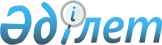 Қызылорда облысы Қазалы аудандық мәслихатының 2020 жылғы 25 желтоқсандағы № 553 "2021-2023 жылдарға арналған Қарашеңгел ауылдық округінің бюджеті туралы" шешіміне өзгерістер енгізу туралыҚызылорда облысы Қазалы аудандық мәслихатының 2021 жылғы 9 желтоқсандағы № 165 шешімі
      Қызылорда облысы Қазалы аудандық мәслихаты ШЕШТІ:
      1. Қызылорда облысы Қазалы аудандық мәслихатының "2021-2023 жылдарға арналған Қарашеңгел ауылдық округінің бюджеті туралы" 2020 жылғы 25 желтоқсандағы № 553 шешіміне (Нормативтік құқықтық актілерді мемлекеттік тіркеу тізілімінде № 7993 болып тіркелген) мынадай өзгерістер енгізілсін:
      1-тармақ жаңа редакцияда жазылсын:
      "1. 2021-2023 жылдарға арналған Қарашеңгел ауылдық округі бюджеті 1, 2, 3 - қосымшаларға сәйкес, оның ішінде 2021 жылға мынадай көлемдерде бекітілсін:
      1) кірістер – 96176,5 мың теңге, оның ішінде:
      салықтық түсімдер – 2116 мың теңге;
      салықтық емес түсімдер – 626 мың теңге;
      трансферттер түсімі – 93434,5 мың теңге;
      2) шығындар – 97381,5 мың теңге;
      3) таза бюджеттік кредиттеу – 0;
      бюджеттік кредиттер – 0;
      бюджеттік кредиттерді өтеу – 0;
      4) қаржы активтерімен операциялар бойынша сальдо – 0;
      қаржы активтерін сатып алу – 0;
      мемлекеттің қаржы активтерін сатудан түсетін түсімдер – 0;
      5) бюджет тапшылығы (профициті) – -1205 мың теңге;
      6) бюджет тапшылығын қаржыландыру (профицитті пайдалану) – 1205 мың теңге.".
      2-тармақ жаңа редакцияда жазылсын:
      "1) абаттандыруға, жарықтандыруға 9765 мың теңге;
      2) көлік инфрақұрылымын орташа жөндеуге 25676 мың теңге;
      3) әкім аппараты қызметін қамтамасыз ету шығындарына 1356,5 мың теңге;
      4) мәдениет саласы 131 мың теңге".
      Көрсетілген шешімнің 1 – қосымшасы осы шешімнің қосымшасына сәйкес жаңа редакцияда жазылсын.
      2. Осы шешім 2021 жылғы 1 қаңтардан бастап қолданысқа енгізіледі. 2021 жылға арналған Қарашеңгел ауылдық округінің бюджеті
					© 2012. Қазақстан Республикасы Әділет министрлігінің «Қазақстан Республикасының Заңнама және құқықтық ақпарат институты» ШЖҚ РМК
				
      Қазалы аудандық мәслихатының хатшысы 

Б.Жарылқап
Қазалы аудандық мәслихатының2021 жылғы "09" желтоқсандағы№165 шешіміне қосымшаҚазалы аудандық мәслихатының2020 жылғы 25 желтоқсандағы№553 шешіміне 1-қосымша
Санаты
Санаты
Санаты
Санаты
Сомасы, мың теңге
Сыныбы
Сыныбы
Сыныбы
Сомасы, мың теңге
Кіші сыныбы
Кіші сыныбы
Сомасы, мың теңге
Атауы
Сомасы, мың теңге
1. Кірістер
96176,5
1
Салықтық түсімдер
2116
04
Меншiкке салынатын салықтар
2116
1
Мүлiкке салынатын салықтар
145
3
Жер салығы
279
4
Көлiк құралдарына салынатын салық
1692
2
Салықтық емес түсiмдер
626
01
Мемлекеттік меншіктен түсетін кірістер
626
5
Мемлекет меншігіндегі мүлікті жалға беруден түсетін кірістер
626
4
Трансферттердің түсімдері
93434,5
02
Мемлекеттiк басқарудың жоғары тұрған органдарынан түсетiн трансферттер
93434,5
3
Аудандардың (облыстық маңызы бар қаланың) бюджетінен трансферттер
93434,5
Функционалдық топ
Функционалдық топ
Функционалдық топ
Функционалдық топ
Бюджеттік бағдарламалардың әкiмшiсi
Бюджеттік бағдарламалардың әкiмшiсi
Бюджеттік бағдарламалардың әкiмшiсi
Бағдарлама
Бағдарлама
Атауы
2. Шығындар
97381,5
01
Жалпы сипаттағы мемлекеттiк қызметтер
36320,5
124
Аудандық маңызы бар қала, ауыл, кент, ауылдық округ әкімінің аппараты
36320,5
001
Аудандық маңызы бар қала, ауыл, кент, ауылдық округ әкімінің қызметін қамтамасыз ету жөніндегі қызметтер
35500,5
032
Мемлекеттік мекемеге қарасты мекемелердің күрделі шығыстары
820
07
Тұрғын үй-коммуналдық шаруашылық
13445
124
Аудандық маңызы бар қала, ауыл, кент, ауылдық округ әкімінің аппараты
2036
014
Елді мекендерді сумен жабдықтауды ұйымдастыру
2036
124
Аудандық маңызы бар қала, ауыл, кент, ауылдық округ әкімінің аппараты
11409
008
Елді мекендердегі көшелерді жарықтандыру
9627
009
Елді мекендердің санитариясын қамтамасыз ету
470
011
Елді мекендерді абаттандыру мен көгалдандыру
1312
08
Мәдениет, спорт, туризм және ақпараттық кеңістiк
21940
124
Аудандық маңызы бар қала, ауыл, кент, ауылдық округ әкімінің аппараты
21940
006
Жергілікті деңгейде мәдени-демалыс жұмысын қолдау
21940
12
Көлiк және коммуникация
25676
124
Аудандық маңызы бар қала, ауыл, кент, ауылдық округ әкімінің аппараты
25676
045
Аудандық маңызы бар қалаларда, ауылдарда, кенттерде, ауылдық округтерде автомобиль жолдарын күрделі және орташа жөндеу
25676
3. Таза бюджеттік кредиттеу
0
Бюджеттік кредиттер
0
Бюджеттік кредиттерді өтеу
0
4. Қаржы активтерімен операциялар бойынша сальдо
0
Қаржы активтерін сатып алу
0
Мемлекеттің қаржы активтерін сатудан түсетін түсімдер
0
5. Бюджет тапшылығы (профициті)
-1205
6. Бюджет тапшылығын қаржыландыру (профицитін пайдалану)
1205
8
Бюджет қаражатын пайдаланылатын қалдықтары
1205
01
Бюджет қаражаты қалдықтары
1205
1
Бюджет қаражатының бос қалдықтары
1205